Государственное бюджетное дошкольное образовательное учреждениеДЕТСКИЙ САД № 99Московского района Санкт-ПетербургаОбщий стаж: 26 летПедагогический стаж: 10 летСтаж по специальности: 2 годаСтаж работы в данной ОО: 11 летУровень образования:         Высшее. Негосударственное некоммерческое образовательное учреждение профессионального образования «Институт Дружбы народов Кавказа»Специальность и квалификация по диплому:        Психолог, преподаватель психологииКатегория:
без категорииПовышение квалификации:"Проверка знаний требований пожарной безопасности в объеме пожарно-технического минимума для руководителей и ответственных за пожарную безопасность дошкольных учреждений и общеобразовательных школ" 2020 г.;"Гражданская оборона и единая государственная система предупреждения и ликвидации чрезвычайных ситуаций" по категории: руководители и работники эвакуационного органа муниципальных образований и организаций" 2020 г.;"Управление государственными и муниципальными закупками" 2020 г."Эффективное управление ДОО в условиях реализации ФГОС ДО и внедрения профессиональных стандартов" 2021 г.;"Актуальные вопросы организации социального питания" 2022 г.;"Организация образовательного процесса для лиц с ОВЗ в дошкольной образовательной организации" 2022 г.;"Антикоррупционная политика" 2022 г.;"Специалист по оформлению трудовых отношений" 2022 г.;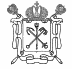 